The Commonwealth of Massachusetts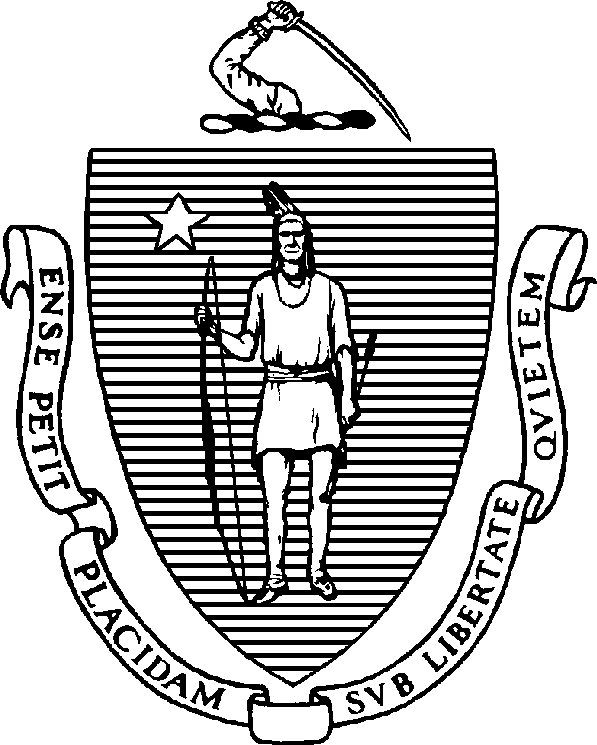 Executive Office of Health and Human Services Department of Public HealthBureau of Health Professions Licensure 250 Washington Street, Boston, MA 02108-4619Tel: 617-973-0800TTY : 617-973-0988www.mass.gov/dph/boardsBoard of Registration in PharmacySterile Compounding Reporting FormEach pharmacy that is licensed by the Massachusetts Board of Registration in Pharmacy (“Board”) that engages in sterile compounding, including nuclear pharmacies, is required to submit prescription, volume, and distribution data every six months pursuant to 247 CMR 6.15(5). All prescriptions (new and refill) for sterile compounded preparations dispensed within or from Massachusetts must be reported (including veterinary compounds).The completed forms must be submitted to the Board on or before August 15th (for the January through June report) and on or before February 15th (for the July through December report). The FAILURE of any Massachusetts licensed pharmacy to provide the requested information by the reporting deadline may be grounds for discipline under 247 CMR 10.03(q).Please send this form as an electronic fillable version only (no copies or scanned images) along with the separate “List of Compounded Sterile Preparations” to: sterilecompoundingreportingforms@mass.govDO NOT send by mail or fax. Paper versions will not be accepted.Name of Pharmacy 	 Street Address 		City/Town 	State	MAZip CodePharmacy E-mail 		 Pharmacy License Number 	  Name of Manager of Record (MOR) 	MOR License Number 	Please fill out the information on the next page as well as the separate “List of Compounded Sterile Preparations”. Thank you.Identify (by checking below) all state(s) and jurisdiction(s) to which the pharmacy delivers / ships prescriptions for sterile compounded preparations. For any identified state(s) or jurisdiction(s), the pharmacy acknowledges it holds a current license where sterile compounded preparations are delivered / shipped.Are all non-resident licenses held by the pharmacy in good standing without any disciplinary or non-disciplinary actions or restrictions?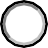 YesNoN/AIf answered “No” above, on a separate document, please identify the state(s) / jurisdiction(s), the status of the license(s), and provide a summary and any relevant supporting documentation.Does the pharmacy engage in non-sterile to sterile compounding?Yes	NoI, 														 (MOR name), attest		under		the pains and	penalties	of perjury	that	all	information	provided	as	part	of		the “Sterile	Compounding		Reporting		Form”	 and		“List		of	Compounded		Sterile Preparations”	is complete	and	 accurate	 to	the		best of		my		knowledge,		the pharmacy	 is		in  compliance   with   all   laws,  regulations,  and  standards pertinent   to   sterile compounding,  including  USP <797> or USP<825>, as applicable,  and  will only dispense medication pursuant to a valid prescription as defined in M.G.L. c. 94C, §19 for a single patient for any medications dispensed within or from Massachusetts.Date (mm/dd/yyyy): 	AlabamaAlaskaArizonaArkansasCaliforniaColoradoConnecticutDelawareDCFloridaGeorgiaHawaiiIdahoIllinoisIndianaIowaKansasKentuckyLouisianaMaineMarylandMassachusettsMichiganMinnesotaMississippiMissouriMontanaNebraskaNevadaNew HampshireNew JerseyNew MexicoNew YorkNorth CarolinaNorth DakotaOhioOklahomaOregonPennsylvaniaRhode IslandSouth CarolinaSouth DakotaTennesseeTexasUtahVermontVirginiaWashingtonWest VirginiaWisconsinWyomingOther: 	Other: 	